Temat: Kolorowe bombkiCel ogólny:−rozwijanie umiejętności klasyfikowania.Cel operacyjny:Dziecko:−segreguje przedmioty ze względu na jedną cechę – kolor lub kształt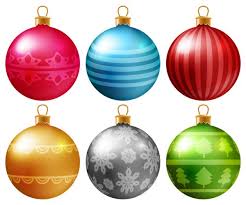 *Ćwiczenia wyrazistej wymowy. Rodzic  recytuje  wiersz  E. Chilińskiej-Karpowicz  Choinka, a dzieci jak echo powtarzają za nim każdy wers, dokładnie wymawiając słowa. Choineczka rośnie w borze i napłakać się nie może, że samotna tutaj stoi, nie rozświetla twych pokoi bombeczkami, gwiazdeczkami, bombeczkami, gwiazdeczkami. Choineczka stoi w borze i nacieszyć się nie może, że w pokoju będzie stała, salon wielki rozświetlała bombeczkami, gwiazdeczkami, bombeczkami, gwiazdeczkami.Kolorowe  bombki – ćwiczenia klasyfikacyjne. Rodzic  przygotował wycięte z kolorowego papieru sylwety bombek w kolorach:  żółtym, fioletowym, różowym, pomarańczowym, czerwonym i niebieskim; w kształcie koła, owalnym (elipsy), prostokątnym, trójkątnym, kwadratowym i w kształcie pajaca. Dziecko siedzi na dywanie przed nim leżą sylwety i są rozłożone kółka do sersa (małe obręcze)Segregowanie sylwet ze względu na jedną cechę – kolor.Rodzic  pyta:−Czym różnią się papierowe bombki?−W jakich są kolorach?−Czym jeszcze się różnią oprócz koloru? • Segregowanie bombek pod względem kolorów– wkładanie ich do kółek do sersa: do pierwszego – bombek pomarańczowych, do drugiego – żółtych, do trzeciego – fioletowych, do czwartego– różowych, do piątego  – niebieskich, a do szóstego  – czerwonych. Porównywanie liczby bombek. Dzieci liczą bombki w poszczególnych kołach. Umieszczają przy nich kartoniki z krążkami, których liczba odpowiada liczbie bombek w danym kole. Określają, których bombek (w jakim kolorze) jest najwięcej, których – najmniej, a których – tyle samo. Potem określają, o ile więcej jest bombek w danym kolorze względem innych lub o ile jest mniej.Segregowanie sylwet bombek ze względu na kształt.                              Rodzic mówi:                                                                                                    – Przypomnijcie, czym oprócz koloru różnią się nasze papierowe bombki.• Segregowanie bombek pod względem kształtów do kółek do sersa oznaczonych małymi, konturowymi sylwetami bombek. Dzieci liczą bombki w poszczególnych kołach i umieszczają przy nich kartoniki z krążkami, których liczba odpowiada liczbie bombek w danym kształcie. Określają, których bombek (w jakich kształtach) jest najmniej (pokazują je), a których – najwięcej (pokazują) lub tyle samo. Porównują ich liczbęZabawa  Dotykamy się. Dzieci poruszają się po pokoju i wykonują zadania, które podaje rodzic. np. * chodzimy, dotykając każdej napotkanej osoby (np.  siostry, brata)* chodzimy, nikogo nie dotykając * posyłamy całuski każdej napotkanej osobie * witamy się, podając rękę każdej napotkanej osobie.Na osłodę po tych trudnych zadaniach proponuję wykonanie słodkiej przekąski.Słodziutka ChoinkaPotrzebne będą:wafelnutellacukierki lentilki lub kamyczkiopcjonalnie - wiórki kokosoweChoinka to zielona, świąteczna ozdoba domu, ale może też stać się sympatycznym, słodkim deserem. Co więcej, w przygotowaniu takiego deseru mogą nam pomóc nawet najmłodsze maluszki. Wycinamy z wafla charakterystyczny kształt świątecznej choinki i ułożywszy ją na talerzu, całą jej powierzchnię smarujemy nutellą / kremem czekoladowym. Następnie czas  na udekorowanie naszego drzewka, czyli naklejanie bombek z kolorowych cukierków, takich jak kamyczki, draże czy lentilki. Można też dodać "łańcuch", sypiąc delikatnie jego zarys z wiórków kokosowych. I nie trzeba być wcale dużym, by założyć na tę choinkę ozdobny czubek :)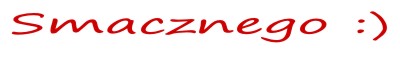 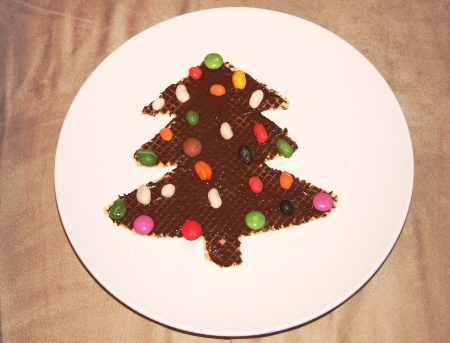 Dla chętnych  bombki do wydruku, pokolorowania lub wyklejania ( papierem kolorowym, ryżem, kaszą itp.)  Ozdabiamy cekinami lub tym co znajdziemy w domku.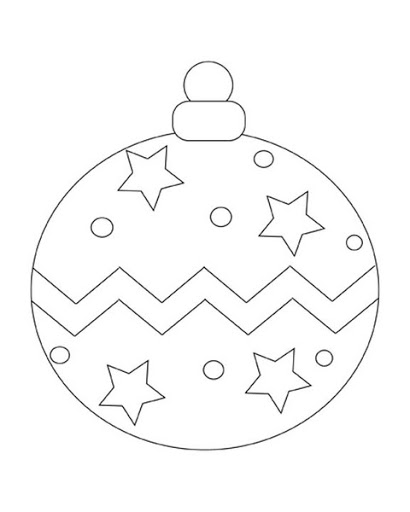 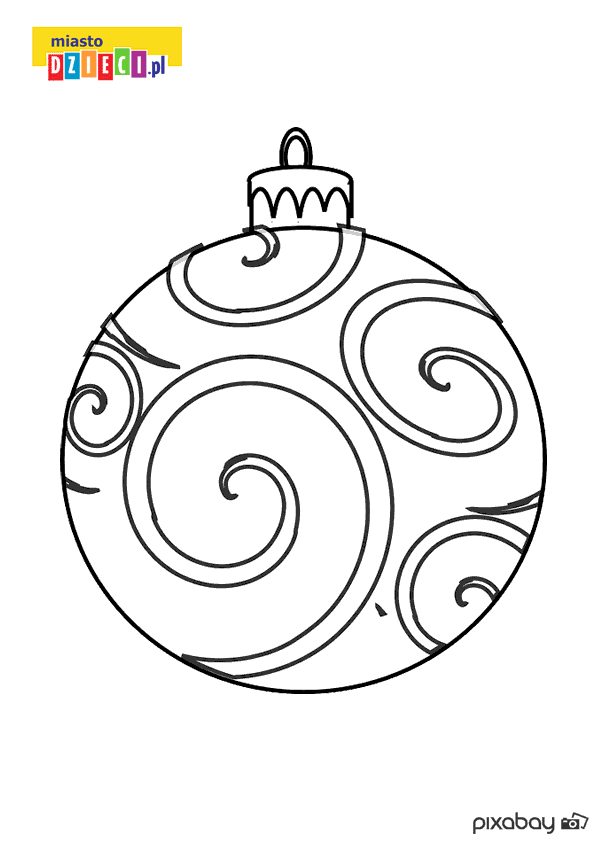 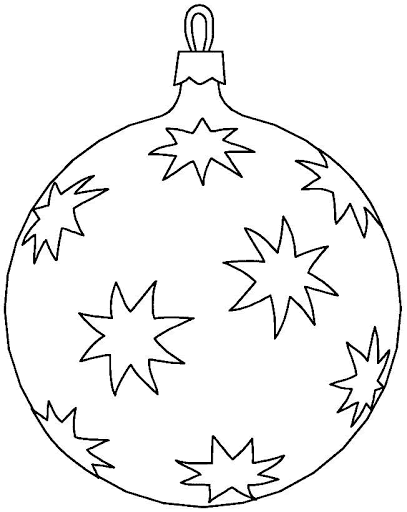 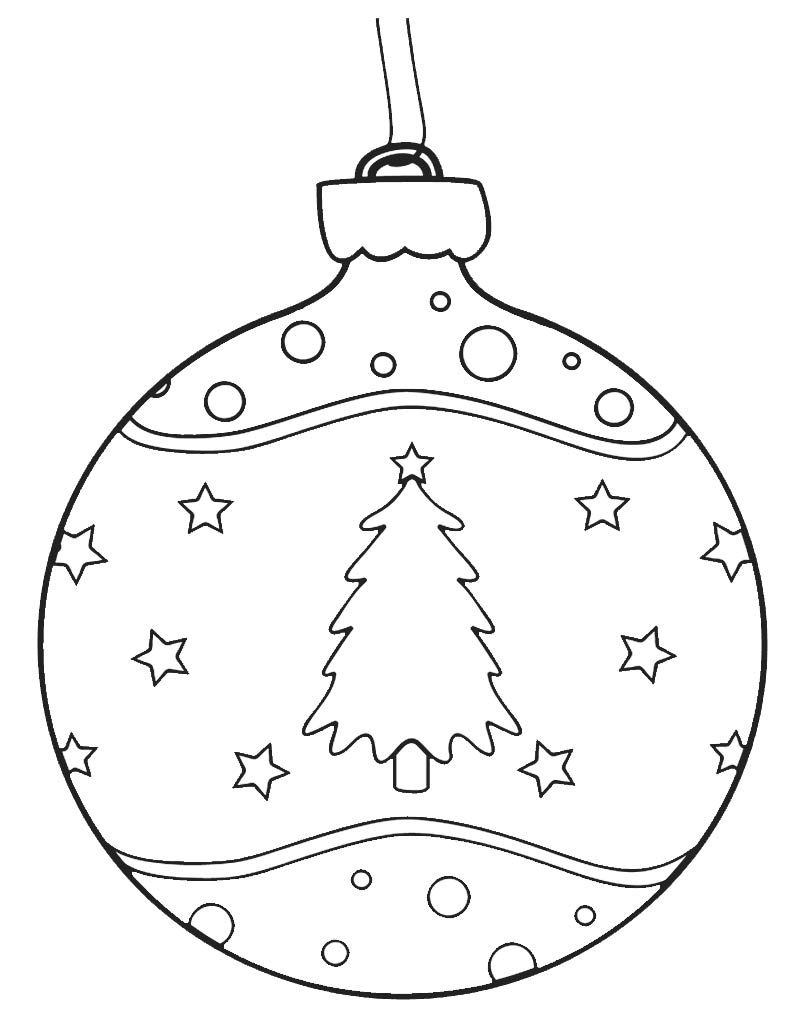 